DSWD DROMIC Terminal Report on the Fire Incident inBrgy. Veterans Village, Iloilo City10 August 2020, 4PMThis is the final report on the fire incident that occurred at Zone 8, Barangay Veterans Village, Iloilo City on 25 August 2019 at 5:04 PM. The incident was declared fire out at 5:44PM Source: DSWD-FO VISUMMARYStatus of Affected Families / PersonsA total of 13 families or 39 persons were affected at Zone 8, Barangay Veterans Village, Iloilo City (see Table 1).Table 1. Number of Affected Families / Persons Source: DSWD-FO VIStatus of Displaced Families / PersonsInside Evacuation CenterA total of 6 Families or 19 persons took temporary shelter inside Barangay Gym, Veterans Village (see Table 2).Table 2. Number of Displaced Families / Persons Inside Evacuation Centers Source: DSWD-FO VIOutside Evacuation Center7 Families or 20 persons took temporary shelter with their relatives and/or friends (see Table 3).Table 3. Number of Displaced Families / Persons Outside Evacuation Centers Source: DSWD-FO VIDamaged HousesA total of 6 houses were damaged by the fire; of which, 5 were totally damaged and 1 was partially damaged (see Table 3).Source: DSWD-FO VIAssistance ProvidedA total of ₱22,054.50 worth of assistance was provided by the DSWD to the affected families (see Table 4).Table 4. Cost of Assistance Provided to Affected Families / Persons Source: DSWD-FO VISITUATIONAL REPORTDSWD-FO VI*****The Disaster Response Operations Monitoring and Information Center (DROMIC) of the DSWD-DRMB continues to closely coordinate with DSWD-FO VI for any request of Technical Assistance and Resource Augmentation (TARA).Prepared by:MARIEL B. FERRARIZCLARRIE MAE A. CASTILLOReleasing OfficerPHOTO DOCUMENTATION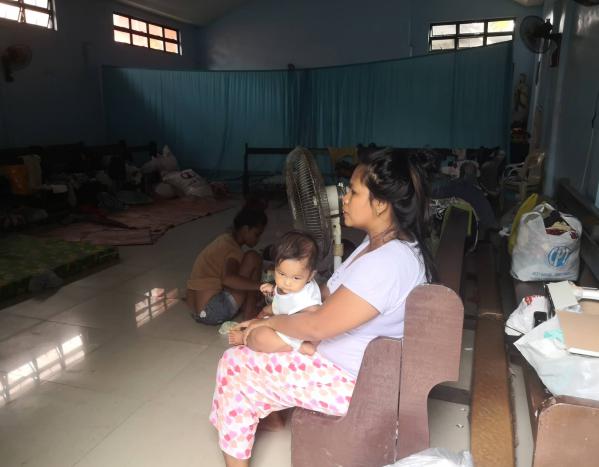 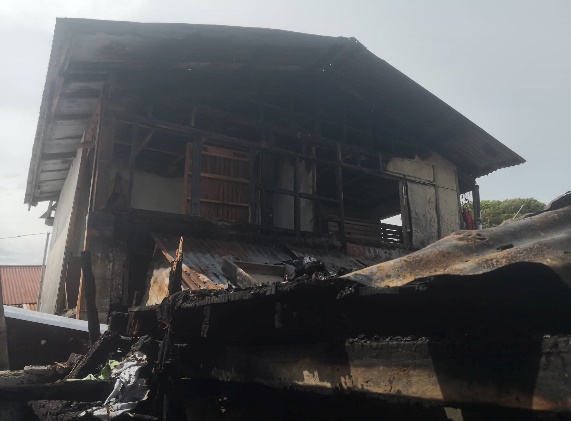 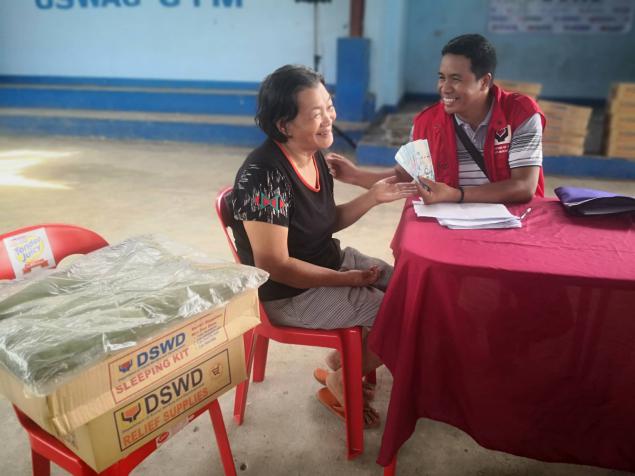 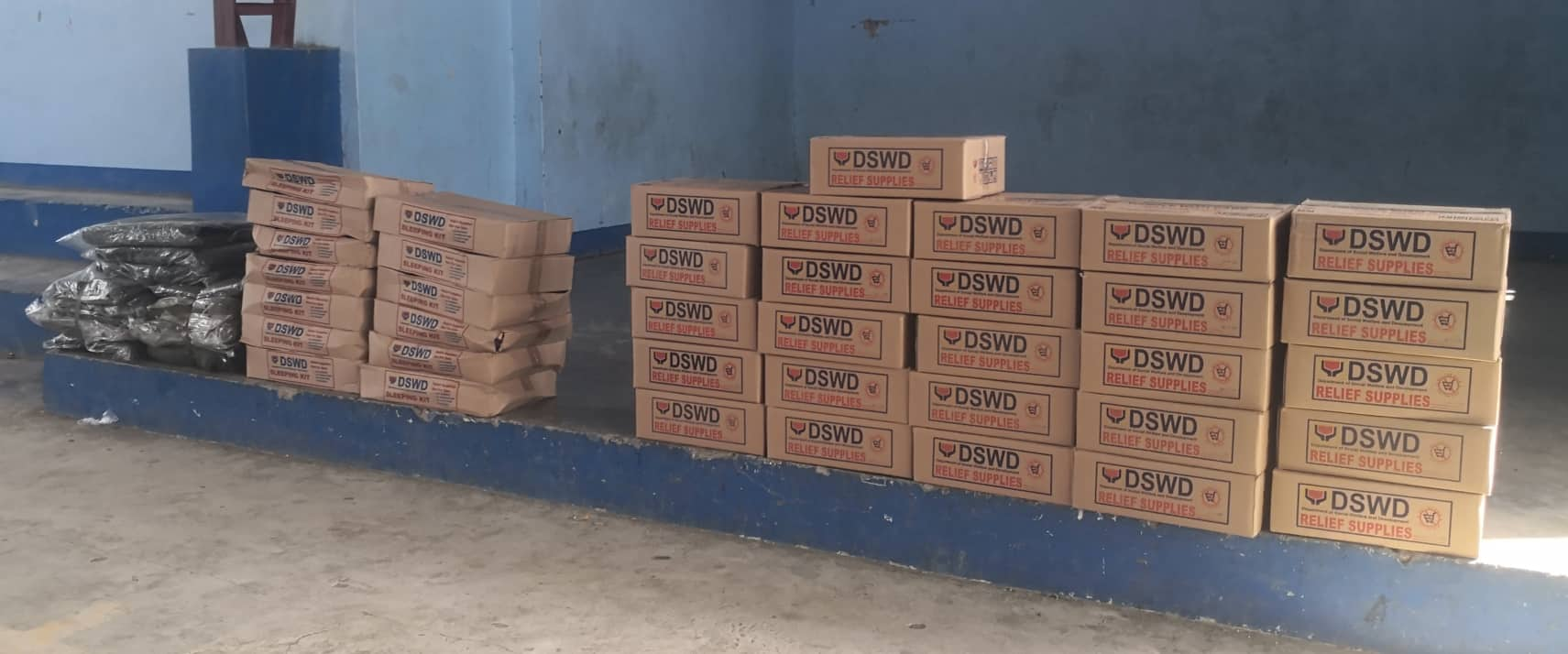 REGION / PROVINCE / MUNICIPALITY REGION / PROVINCE / MUNICIPALITY  NUMBER OF AFFECTED  NUMBER OF AFFECTED  NUMBER OF AFFECTED REGION / PROVINCE / MUNICIPALITY REGION / PROVINCE / MUNICIPALITY  Barangays  Families  Persons GRAND TOTALGRAND TOTAL 1  13  39 REGION VIREGION VI 1  13  39 IloiloIloilo 1  13  39 Iloilo City (capital)1 13 39 REGION / PROVINCE / MUNICIPALITY REGION / PROVINCE / MUNICIPALITY  NUMBER OF EVACUATION CENTERS (ECs)  NUMBER OF EVACUATION CENTERS (ECs)  INSIDE ECs  INSIDE ECs  INSIDE ECs  INSIDE ECs REGION / PROVINCE / MUNICIPALITY REGION / PROVINCE / MUNICIPALITY  NUMBER OF EVACUATION CENTERS (ECs)  NUMBER OF EVACUATION CENTERS (ECs)  Families  Families  Persons  Persons REGION / PROVINCE / MUNICIPALITY REGION / PROVINCE / MUNICIPALITY  CUM  NOW  CUM  NOW  CUM  NOW GRAND TOTALGRAND TOTAL1  -  6 -  19 - REGION VIREGION VI1  -  6 -  19 - IloiloIloilo1  -  6 -  19 - Iloilo City (capital) 1 - 6  - 19  - REGION / PROVINCE / MUNICIPALITY REGION / PROVINCE / MUNICIPALITY  OUTSIDE ECs  OUTSIDE ECs  OUTSIDE ECs  OUTSIDE ECs REGION / PROVINCE / MUNICIPALITY REGION / PROVINCE / MUNICIPALITY  Families  Families  Persons  Persons REGION / PROVINCE / MUNICIPALITY REGION / PROVINCE / MUNICIPALITY  CUM  NOW  CUM  NOW GRAND TOTALGRAND TOTAL 7 - 20  - REGION VIREGION VI 7 - 20  - IloiloIloilo 7 - 20  - Iloilo City (capital)7  -  20 - REGION / PROVINCE / MUNICIPALITY REGION / PROVINCE / MUNICIPALITY NO. OF DAMAGED HOUSES NO. OF DAMAGED HOUSES NO. OF DAMAGED HOUSES REGION / PROVINCE / MUNICIPALITY REGION / PROVINCE / MUNICIPALITY  Total  Totally  Partially GRAND TOTALGRAND TOTAL 6 5  1 REGION VIREGION VI 6 5  1 IloiloIloilo 6 5  1 Iloilo City (capital) 6  5 1 REGION / PROVINCE / MUNICIPALITY REGION / PROVINCE / MUNICIPALITY  TOTAL COST OF ASSISTANCE  TOTAL COST OF ASSISTANCE  TOTAL COST OF ASSISTANCE  TOTAL COST OF ASSISTANCE  TOTAL COST OF ASSISTANCE REGION / PROVINCE / MUNICIPALITY REGION / PROVINCE / MUNICIPALITY  DSWD  LGU  NGOs  OTHERS  GRAND TOTAL GRAND TOTALGRAND TOTAL22,054.50  - -  - 22,054.50 REGION VIREGION VI22,054.50  - -  - 22,054.50 IloiloIloilo22,054.50  - -  - 22,054.50 Iloilo City (capital)22,054.50 - - -  22,054.50 DATESITUATIONS / ACTIONS UNDERTAKEN10 August 2020DSWD-FO VI submitted their terminal report.DSWD FO VI through the AICS provided financial assistance to the affected families amounting to ₱53,000.00